This scavenger hunt will help you learn how to use Microsoft Word 2010.Scavenger Hunt Goal: Prep for MOS Certification Exam.Open Microsoft Word 2010 Examine the screen. How many items are located on the ribbon interface? Namethem:a. ____________________________________b. ____________________________________c. ____________________________________d. ____________________________________e. ____________________________________f. ____________________________________g. ____________________________________h. ____________________________________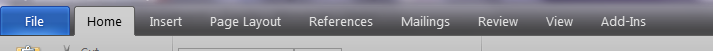 2. The File Tab is a new feature in Word 2010. This is similar to the 2003File Menu.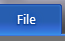 a. What information does the Info Tab provide? __________________________________________________________________b. What can you find under the Recent Tab? ____________________________________________________________________c. What useful templates are located under the New Tab?___________________________________________________d. How do I create a new document? Explain. ________________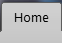 3. Name at least five features that you would use during the day under this tab.i. _____________________________________________ii. _____________________________________________iii. _____________________________________________iv. _____________________________________________v. _____________________________________________b. Which icon would you use to change the case of the type set?_____________________________________________c. Name at least one command that you do not use on a regular basis that is located within this group?______________________________d. Where do I go to change the zoom level under this tab? ______e. Where does it tell you the number of words within the document and number ofpages in use? ________________________________________________________________________________________________________f. What does the Select Command do? ______________________________________________________________________________________g. Where do you go to change paragraph spacing? _____________________________________________________________________________h. Where do you go to search for text in the document?__________________________________________________________i. What is the keyboard shortcut for this command? ____________________________________________________________________________i. What does the Format Painter command do? ____________________________________________________________________________________________j. What are the options for the Paste command? _______________________________________________________________________________Let’s explore some of the commands under the Insert Tab.
 Name at least five items that you would use during the day under this tab.a. _____________________________________________b. _____________________________________________c. _____________________________________________d. _____________________________________________e. _____________________________________________f. Name a command new to you? Explain what it is and how it is used?____________________________________________________________________________________________________________________g. What is the purpose of screenshot? Explain. ________________________________________________________________________________h. What is the purpose of smartArt? Explain. __________________________________________________________________________________i. Name three chart options under the Chart Tab? ______________________________________________________________________________j. What is the purpose of QuickParts? _______________________________________________________________________________________k. What is the purpose of Cross-reference? ___________________________________________________________________________________l. Insert a picture by clicking on the Picture Tab. When the picture is loaded, whatnew Ribbon Tab appears? ____________________________________m. Name at least eight items that are available under this tab.i. ______________________________ii. ______________________________iii. ______________________________iv. ______________________________v. ______________________________vi. ______________________________vii. ______________________________viii. ______________________________n. Experiment with the Remove Background command. Once it is clicked, whatediting commands are available? _________________________________________________________________________________________i. Where is the undo button located in case you want to go back?______________________________4ii. Experiment with the different options such as picture adjustments, layouts,styles, and effects.1. Which is your best feature?__________________________________________________________________________Page Layout Tab. Name at least five items that you would use during the day under this tab.a. _____________________________________________b. _____________________________________________c. _____________________________________________d. _____________________________________________e. _____________________________________________f. Which command is new to you? Explain what it is and how it is used?______________________________________________________________________________________________________g. What is Customize the Ribbon used for? Explain.__________________________________________________________________________________________________________________h. What is Themes and how is it used? _________________________________________________________________________References Tab.Name at least five items that you would like to know more about and documenttheir purpose. You may need to use the help function or your favorite searchengine to accomplish this task.i. _____________________________________________ii. _____________________________________________iii. _____________________________________________iv. _____________________________________________v. _____________________________________________Mailings Tab.Name at least one tab you recognize.__________________________Name at least five items that you would like to know more about and documenthow they are used. You may need to use the help function or your favoritesearch engine to accomplish this task.i. _____________________________________________ii. _____________________________________________iii. _____________________________________________iv. _____________________________________________v. _____________________________________________